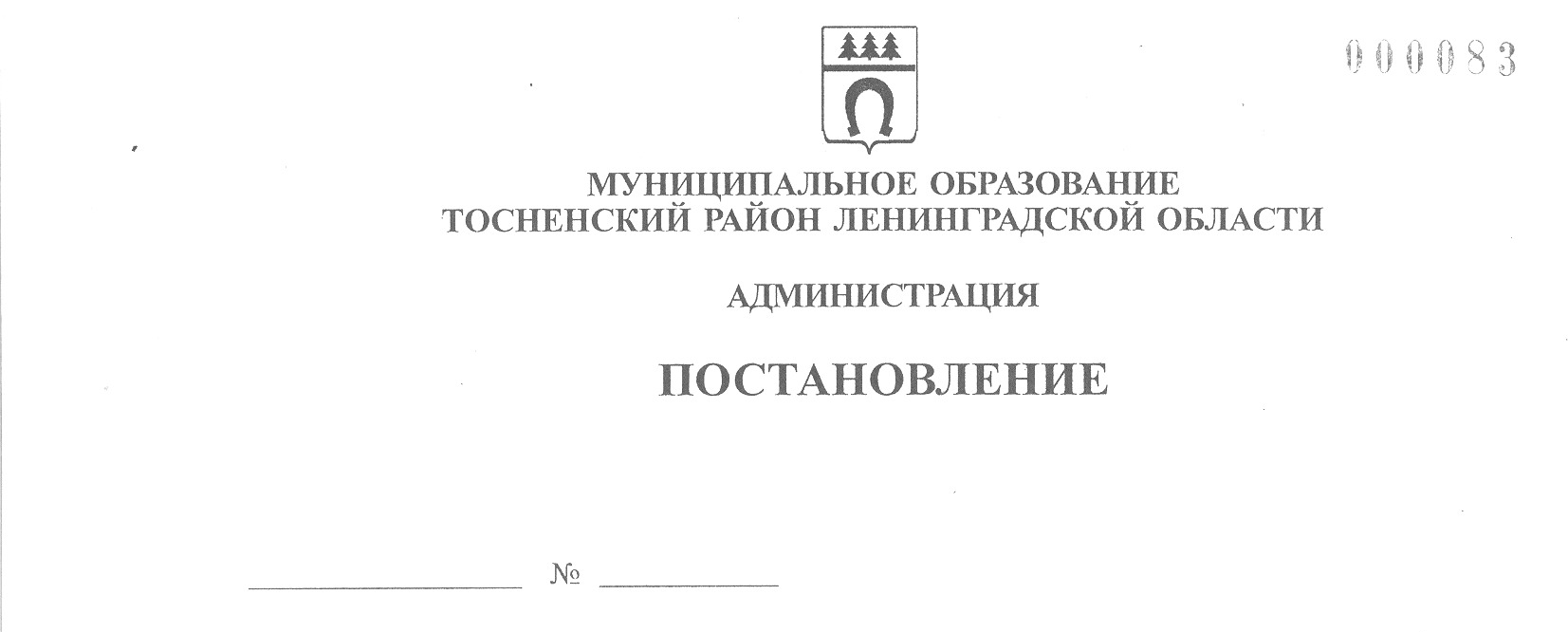 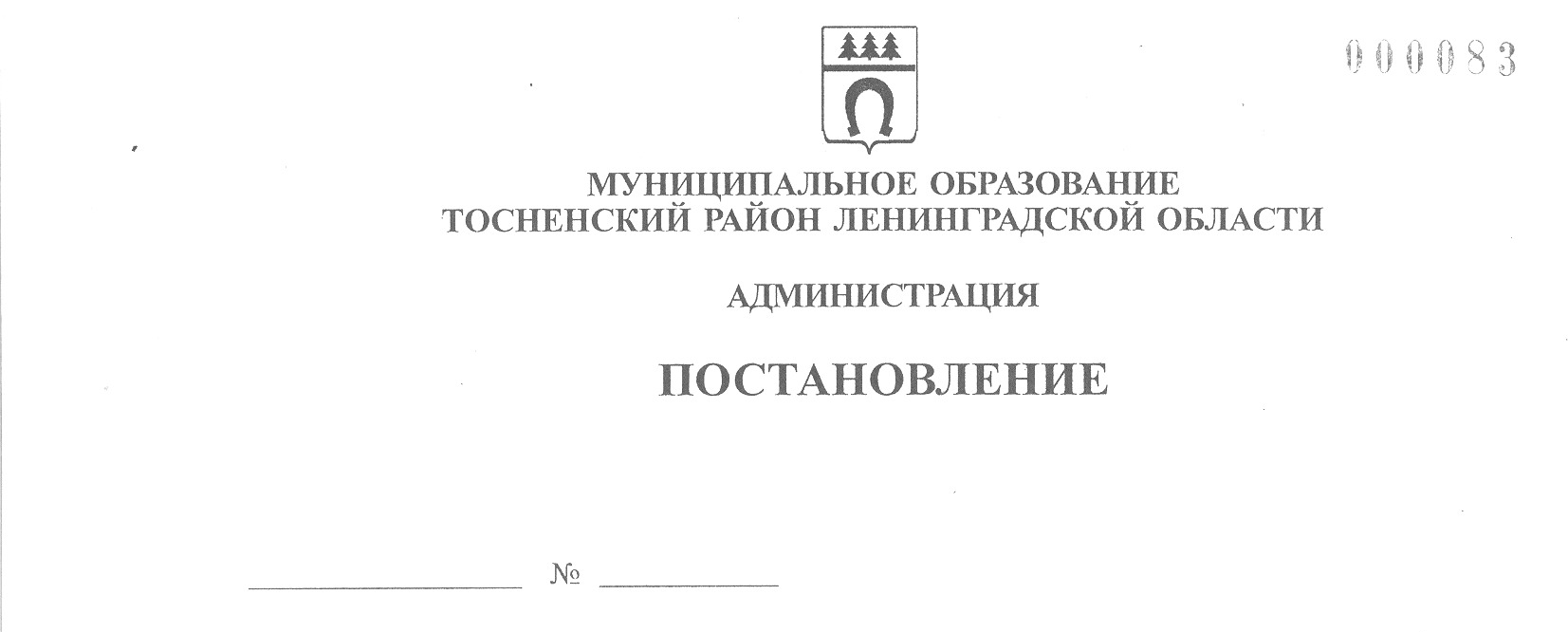 12.07.2022                            2430-паО внесении изменений в постановление администрации муниципального образования Тосненский район Ленинградской области от 19.02.2021 № 243-па «Об утверждении реестра мест (площадок) накопления твердых коммунальных отходов, расположенных на территории Тосненского городского поселенияТосненского муниципального района Ленинградской области»Руководствуясь Федеральным законом от 06.10.2003 № 131-ФЗ «Об общих принципах организации местного самоуправления в Российской Федерации», в соответствии с пунктом 4 статьи 13.4 Федерального закона от 24.06.1998 № 89-ФЗ «Об отходах производства и  потребления», Правилами обустройства мест (площадок) накопления твердых коммунальных отходов и ведения их реестра, утверждёнными постановлением Правительства Российской Федерации от 31.08.2018 № 1039, исполняя полномочия администрации Тосненского городского поселения Тосненского муниципального района Ленинградской области на основании статьи 13 Устава Тосненского городского поселения Тосненского муниципального района Ленинградской области и статьи 25 Устава муниципального образования Тосненский муниципальный район Ленинградской области, администрация муниципального образования Тосненский район Ленинградской области ПОСТАНОВЛЯЕТ:1. Внести в постановление администрации муниципального образования Тосненский район Ленинградской области от 19.02.2021 № 243-па «Об утверждении реестра мест (площадок) накопления твердых коммунальных отходов, расположенных на территории Тосненского городского поселения Тосненского муниципального района Ленинградской области» следующие изменения: приложение к постановлению изложить в новой редакции (приложение). 2. Комитету по жилищно-коммунальному хозяйству и благоустройству администрации муниципального образования Тосненский район Ленинградской области направить в пресс-службу комитета по организационной работе, местному самоуправлению, межнациональным и межконфессиональным отношениям администрации муниципального образования Тосненский район Ленинградской области настоящее постановление для обнародования в порядке, установленном Уставом муниципального образования Тосненский муниципальный район Ленинградской области.3. Пресс-службе комитета  по организационной работе, местному самоуправлению, межнациональным и межконфессиональным отношениям администрации муниципального образования Тосненский район Ленинградской области обнародовать настоящее постановление в порядке, установленном Уставом муниципального образования Тосненский муниципальный район Ленинградской области.4. Контроль за исполнением  постановления возложить  на заместителя главы администрации муниципального образования Тосненский район Ленинградской области Горленко С.А.Глава администрации 					                   А.Г. КлементьевСмирнова Татьяна Васильевна, 8 (81361) 332558 га